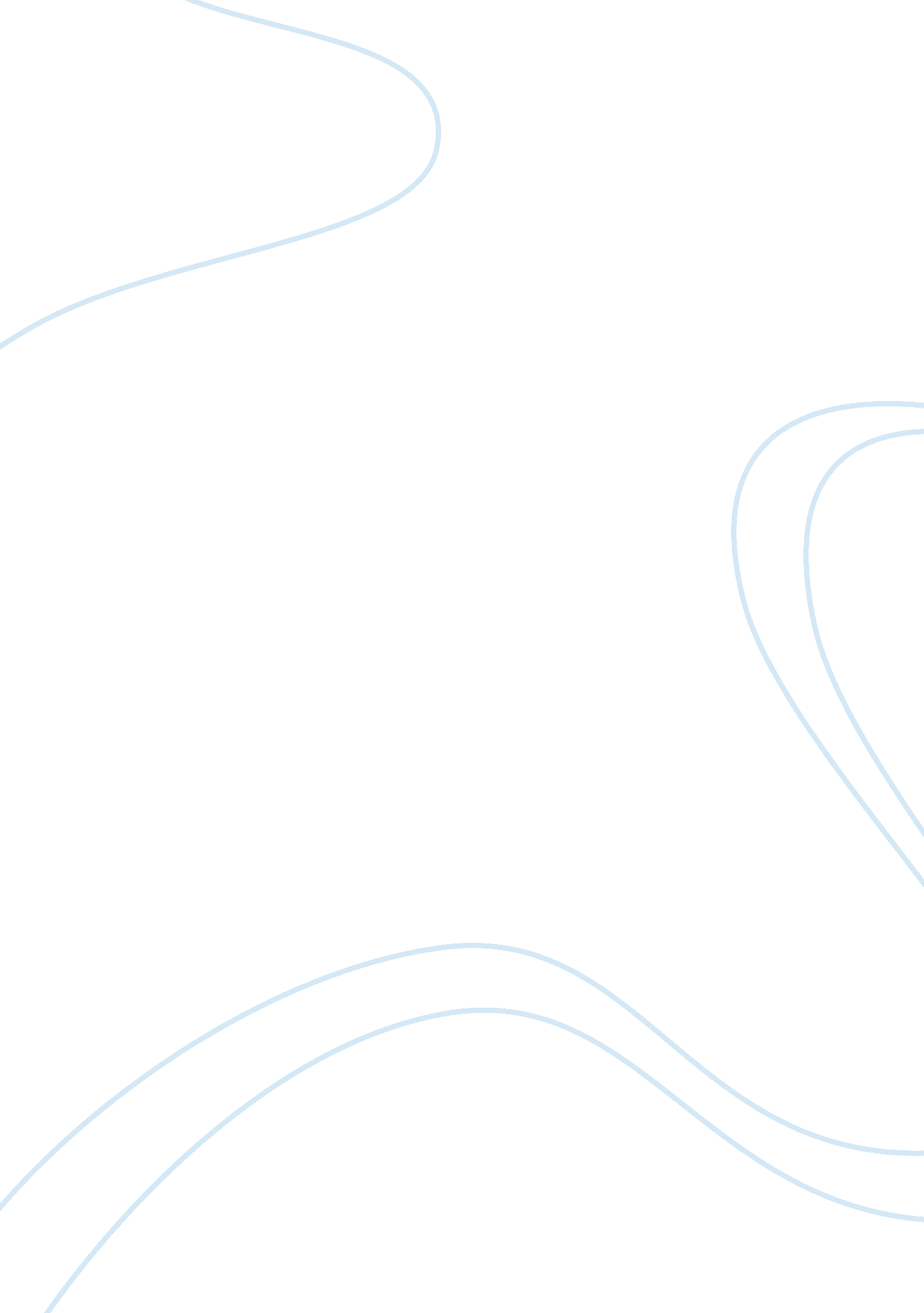 Essay exampleBusiness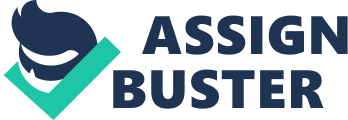 BUSINESS Business Insert His/her Insert Grade Insert Businesses across the world are drastically changing due to a number of technological advancements that businessmen and women are experiencing in 21st century. It is therefore important for them to consider these changes in a positive way so that companies can be run well. In line with this is a software application called Service-Oriented Architecture which is also known to many as SOA. This is the most recommended software application that businessmen and women need to adopt for their businesses. Service-Oriented Architecture is created with different pieces of code that enable it to work independently as a software application. 
It is important for a company to line up its information technology system with this software application because it offers a platform for business incorporation. This can be effective if a company adopts a good strategy that can absorb both the existing and new elements. Adopting in this context means that a company has to change its traditional mode of doing business by introducing new practices. These practices include employing competent human resource and establishing principles that can be used to manage it. As a result, Service-Oriented Architecture acts as a joining tool for a business because of its ability to unify and streamline information technology processes. Service-Oriented Architecture works when structures in use are in smaller bits rather than a whole. Therefore, for it to work effectively, it has a set of unified services which require support from the web service. These services for a company can be based on data communication which must coordinate with different activities that ensure sufficient exchange of information. 
Therefore, there are certain benefits that a company can get when it puts this application in use. These benefits include the following. First, SOA software can be used again and again if an individual is not able to acquire another one because of the objects that make it up. One thing that the management of a company has to be keen with is the connection between the objects of this software while making these changes. And secondly, it is easy for a company to put into practice this software application within a specified period of time because it allows the management team to meet its goals. 
Contrary to the benefits above, this software also has its own limitation. One advantage of using this software is that it depends on goals that a company wants to achieve. Therefore, a company can invest in it as an independent vendor because it can deliver its services to a company’s satisfaction but not without getting support from ERP. 
Conclusion 
A company requires several initiatives and directives that can help to introduce good behaviour for supporting Service-Oriented Architecture. These initiatives include creation of business executive councils or board whose role is to oversee its implementation and coming up with policies and models that can help these directives not to fail. In addition, a business or company can only transform if it creates information technology directives and ensure that there is enough money to sponsor them all. 